Instructional Day:  Day 9 from Unit B, Part 2Topic Description: Students learn how to create a new dance and background music for the gameObjectives:The student will be able to:Make a simple dance for the sprite to do when it wins.Make a song for the game to play in the background as the sprite is movingOutline of the Lesson:Demo to introduce dance creation (10 minutes)Open “Part 2 Day 9 Template” from “World 0- Template” from MyCS_Student.  Click “see inside” then press “Remix”.It should look like: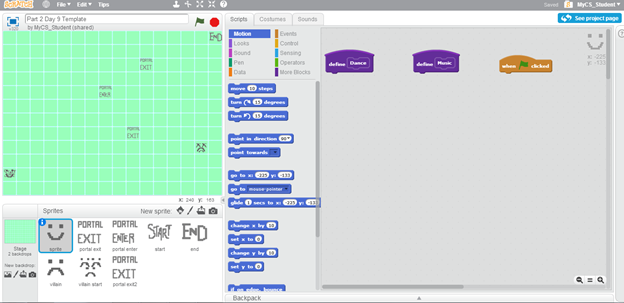 Build the following script and then click on the script to watch the sprite move.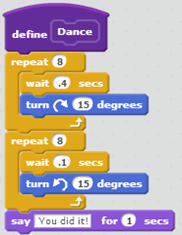 Note that there has to be time between turns since the turns them selves are immediate.Independent dance creation (15 minutes)Have them create a dance for the sprite which stays inside the grid square, so it only uses “turn ( ) degrees”, “wait ( ) secs”, and “say [ ] for ( ) secs”.Challenge them to try and use some of the other “Looks” blocks in the dance.Demo to show how to share puzzles (10 minutes)Show the students that they can make their own music using the “Sound” blocksMake the following script and click on it to hear it play (click again to stop it).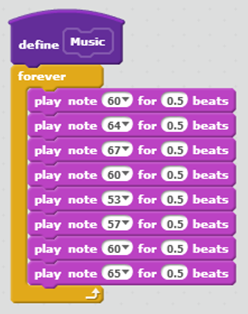 Let them know that it should be in a “forever” loop so that it will play the whole time the game is going.Independent students creating their own music(15 minutes)Have them make their own song to go in their maze.Challenge them to try use other instruments and tempos in the music.(Optional) Students write a journal/blog entry about what they learned (10 minutes)